Contents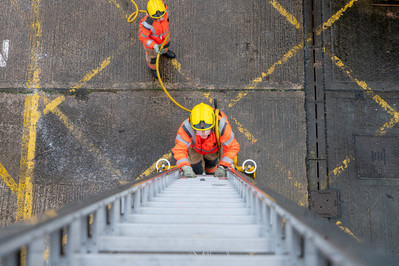 Greater Manchester Fire and Rescue Service believe in an ethos that investing in and looking after employees will help to promote a happy, healthy workforce. Commitment to create an environment whereby employees are encouraged to engage in a healthy active lifestyle is embedded in the organisations core values, evidenced in our Wellbeing Strategy. Wholetime operational Firefighters are allocated dedicated physical training time whilst on shift. Comprehensive gym facilities are provided on all stations and at Headquarters, with all employees having access to regular classes.IntroductionIt is well known that the occupational tasks of a firefighter are arduous; often involving operating and carrying heavy equipment whilst working for long periods of time in challenging conditions. These tasks demand a myriad of essential physical attributes to ensure they can be performed effectively, whilst reducing the likelihood of injury.A successful fitness programme should focus on a combination of components including strength, power, aerobic training, muscular endurance and flexibility. In addition, training that develops neuromuscular movement patterns is crucial to promote reaction time and reduce risk of injury to a firefighter when faced with environmentally challenging tasks, so training should also incorporate modes of agility, balance and proprioception development.Preparing to meet the physical requirements for the recruitment process can be challenging, particularly due to Covid-19 placing restrictions on access to gym facilities. If you have a determined attitude, and are ready to commit to your training, the timetable provided within this booklet gives you an easy to follow 12-week fitness programme, offering creative ways you can train from home with just a small selection of equipment. Guiding you throughout your training journey, the sessions are designed to support you with all aspects of fitness highlighted, helping you to prepare for the physical challenges ahead, through recruitment and life as a firefighter.Before you beginIf you have any doubts about your health or physical ability to exercise, you should consult a doctor before commencing any physical training programme. This is especially important if you are (or think you might be) pregnant, if your health status has recently changed, if you are recovering from a recent illness or injury, or if you are new to exercise.Key tips:Make sure you wear suitable clothing during your training sessions, particularly appropriate footwear.Remain hydrated throughout periods of exercise.Fitness improvements take time and it is important that you listen to your body. Training too hard too quickly can easily lead to injury, so progress gradually and ensure sufficient rest and recovery time is taken.If you are unsure about any aspect of the guidance or you would like additional support with your training, it is recommended that you seek the advice of a suitably qualified fitness professional.Practical Test Day:As part of the recruitment process, you will be required to attend a Practical Test Day where you will begin by completing a physical activity readiness questionnaire and attend a full briefing of what to expect delivered by the Talent and Resourcing Team.Following this you will complete an aerobic fitness test.Bleep test (20 metre Multi-Stage Fitness Test (MFST))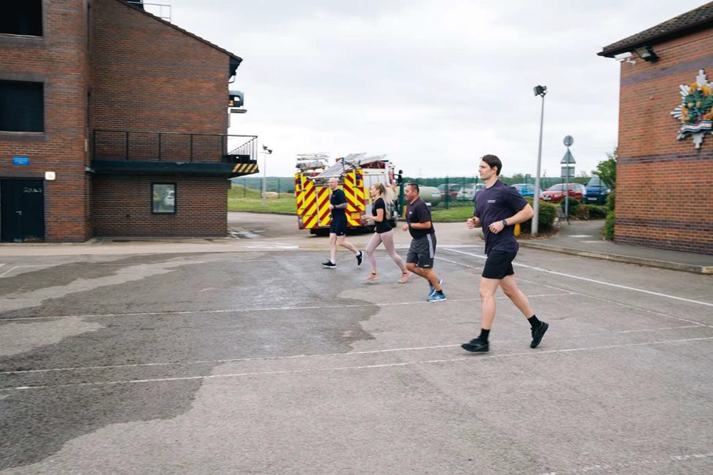 The bleep test (or MSFT) is designed to measure aerobic fitness. The test involves continuous running between two lines 20 metres apart, in time to a recorded bleep. The test is progressive, with the bleep and pace getting quicker at each level. You will be required to keep up with the bleep, turning when signalled by the bleep. You will need to get a foot on or over the line in time with the bleep, if you reach the line before the bleep, wait for the bleep before continuing. Your final score is recorded at the level you stop, or if 3 misses are recorded, your final score will be the last bleep you successfully reached.National Firefighter Selection TestsIf you are successful at completing the Bleep Test, you will then move on to complete a series of physical tests. You will be required to complete the following job-related tests: 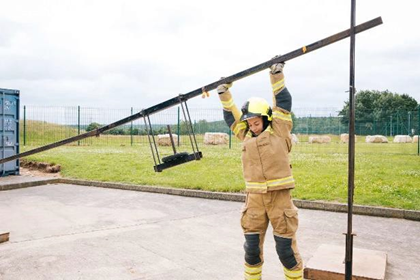 Simulated ladder Lift – 30kgThis is a test of your upper body strength, and your ability to lift a ladder – something that you will regularly do as a Firefighter. You will be expected to wear full fire kit and raise a bar that is already 75cm off the ground, past the marker identified to 182cm and back down again without bending your legs.Equipment Carry Test (Rural)This tests your cardiovascular fitness, stamina and muscular strength and involves carrying a range of fire and rescue service equipment around a course. This must be done within a certain time.Candidates are required to:Pick up the hose reel and run one length of 25 metres, then run back.Pick up and carry two 70mm lengths of hose 100 metres (4 lengths of the course).Carry one roll of hose at chest height for 25 metres, and then jog 75 metres.Pick up and carry a 2.4-metre-long hard suction hose and basket strainer for 100 metres, then jog 100 metres.Pick up and carry a 30kg barbell for 100 metres.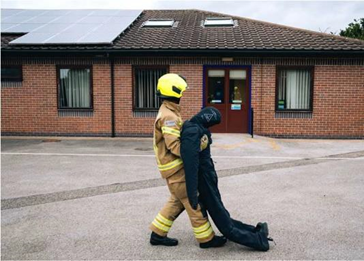 ‘Dummy drag’Candidates are required to: Drag a 55kg 'dummy' around a 30metre course, backwards.   Ladder climb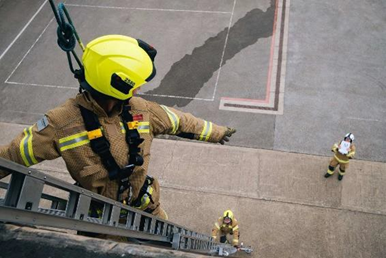 This is a test of your confidence whilst working at height. With the guidance of an instructor, you are required to demonstrate a correct 'leg lock' at ground level before ascending a fully extended 13.5m ladder. You must climb this ladder to approximately second storey height before performing another 'leg lock'. You will then be asked to lean back with your arms outstretched and describe a symbol shown on the floor.During this test you will be wearing full fire kit (personal protective equipment), a helmet and a harness.Enclosed Space / BA Crawl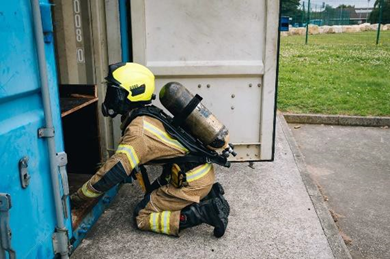 This tests your confidence and agility when working within an enclosed space. You will be required to wear full fire kit and a breathing apparatus mask whilst crawling through a series of tunnels in darkness. This simulates some of the conditions that firefighters may face when dealing with compartment fires.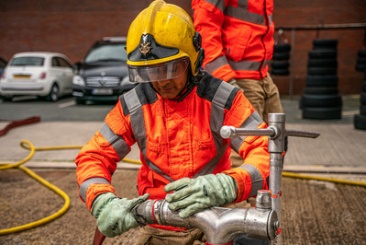 Manual DexterityThis tests your manual dexterity. You will be required to assemble a number of fire service couplings securely, within a set time whilst wearing fire gear.Get Fire Fit!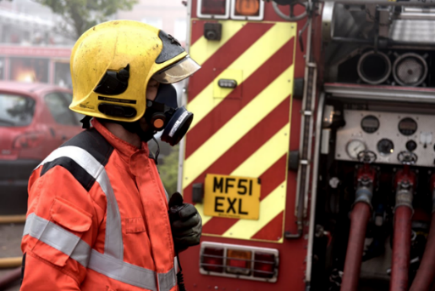 “Having a high level of physical fitness allows me to be ready for anything the job throws at us, whether it's carrying equipment, rescuing casualties or wearing breathing apparatus. It allows me to focus on getting the job done without worrying about my physical capabilities”. FF Vickers, GMFRS“Having a good level of fitness allows me to perform in difficult and challenging conditions” FF Hartley, GMFRSThe fitness levels you achieved for the Selection tests are the bare minimum that you will need in your roleYou will need to maintain the fitness standards for the rest of your career. That may well be until you are over 60 years old. If you start out fitter, it will be easier to maintain.The Recruits Course is very physically and mentally demanding. You will be working physically hard for large portions of the day. If you have a higher fitness level, that gives you more time to work on the skills, learning and technical elements of the courseFurther training SuggestionsYou should be aiming to train 3-4 days a week with a variety of training styles:High Intensity Interval TrainingCircuit TrainingCross FitRunning/joggingBoxingHigh intensity sportsAdditional training such as Yoga or Pilates will improve your core stability and flexibility & mobility. These can be crucial for preventing injury.Make all your workouts functional, working large muscle groups, developing Cardiovascular (CV) fitness and always include elements of core stability and flexibility development.5 Firefighter fitness fundamentals: 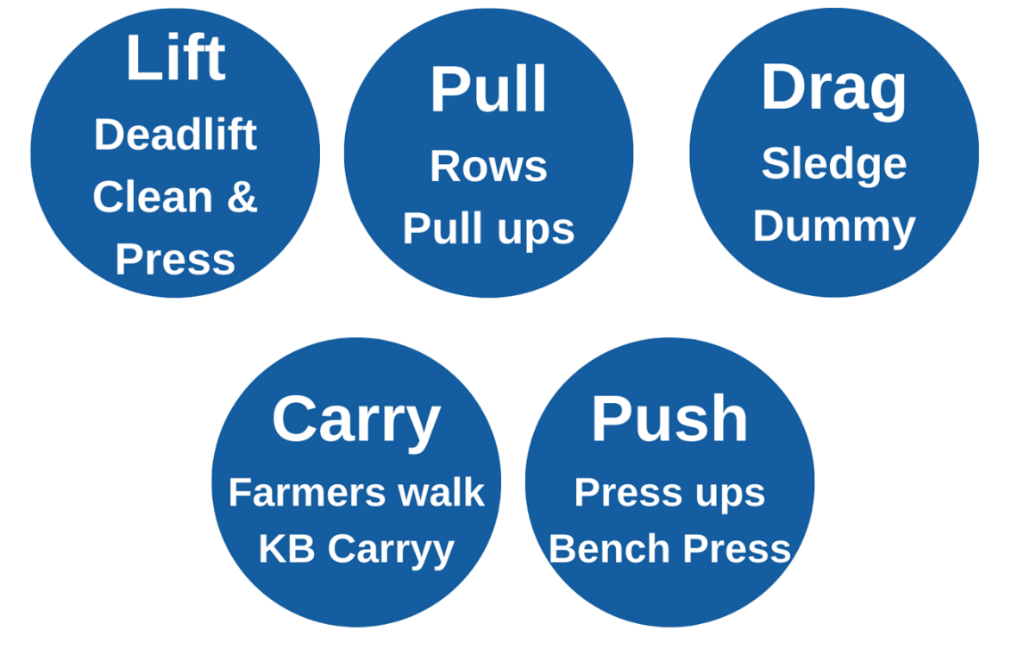 Training & COVID-19Due to Covid-19 restrictions, you may be faced with the challenge of training without access to a gym... So, it is time to get creative!If you are training at home, you do not need to have access to a multi gym with expensive equipment. Throughout the programme, look out for the light bulb which offers tips for using equipment you may have at home to add some resistance.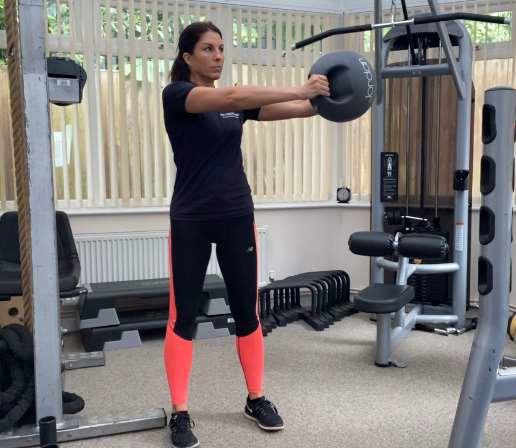 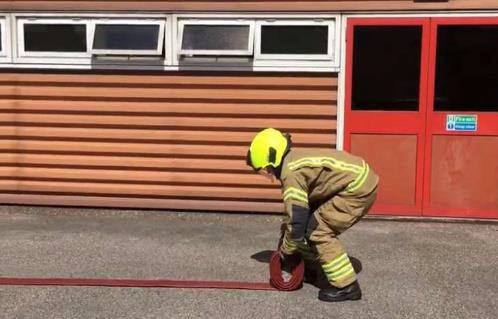 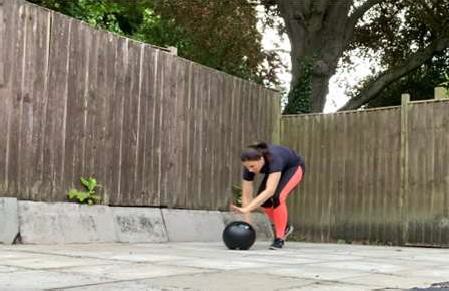 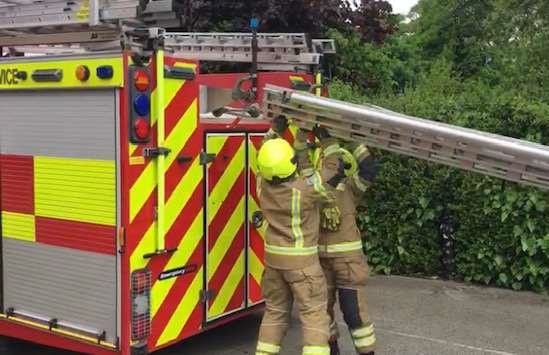 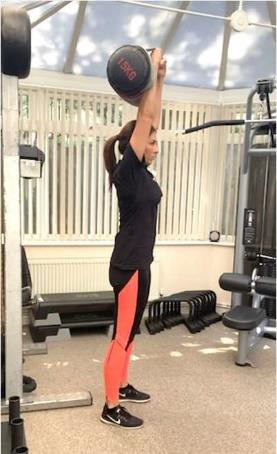 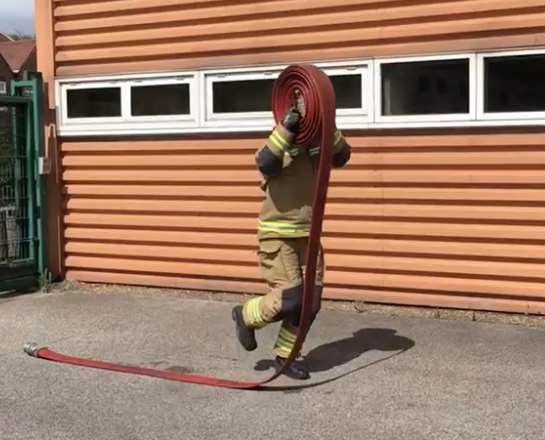 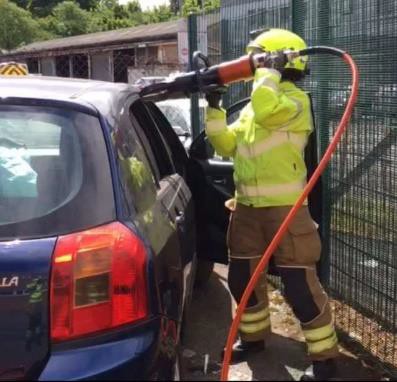 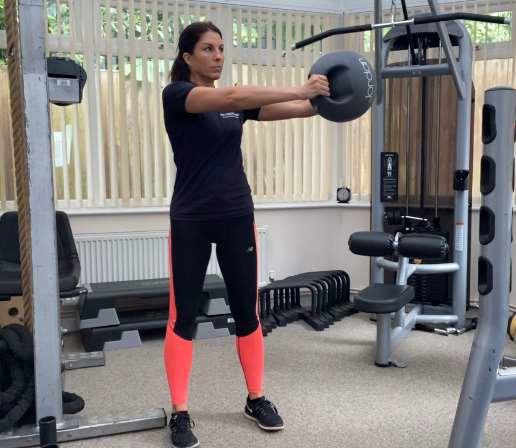 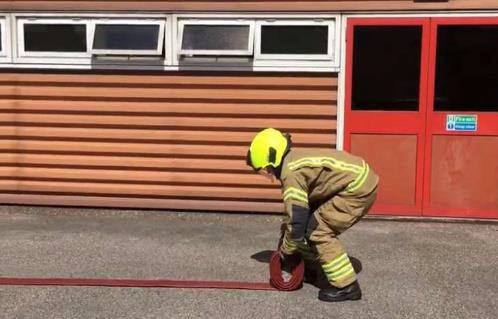 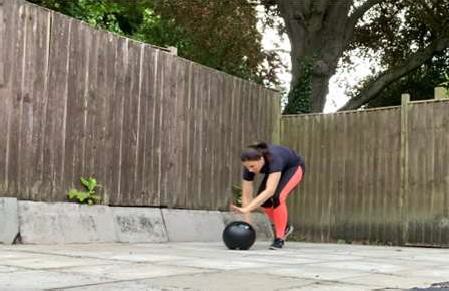 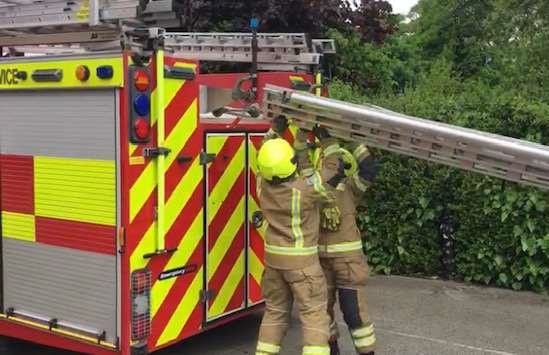 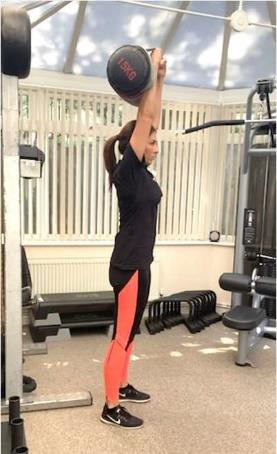 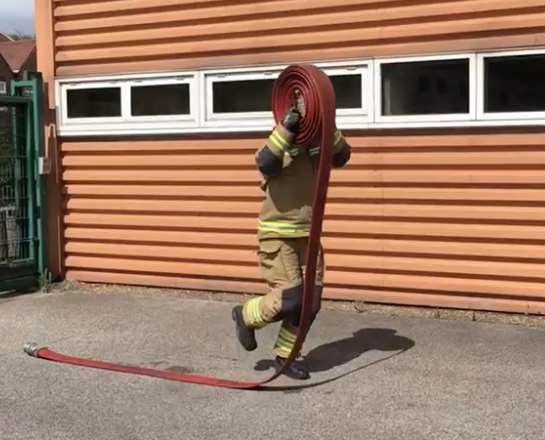 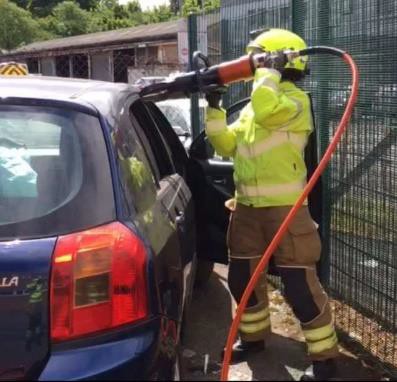 Specific Needs AnalysisIdentify any gapsThroughout your training, you can establish and monitor your own training status in relation to the demands of the role outlined. From this, you are encouraged to complete a Needs Analysis based on the recommended physical attributes and ability. The Needs Analysis encourages you to explore your training history, what has your training previously involved, how often, what modes, what you like, dislike, barriers, injuries or weaknesses. It may be that you stick to following a specific training regime that you most enjoy, such as predominately cardio or weights, which is common. However, this can come at a risk of neglecting other essential components that are essential for a firefighter to possess.Taking some time to think about your training history will also help you to establish your current baseline whilst identifying any gaps in your training. You can then ensure these are factored into your programme, helping you to achieve your goals.Set Your GoalsPlanning what you are aiming to achieve will help you to ensure you get the best out of your training sessions.Setting SMART: Specific Measurable Achievable Realistic Timebound goals and following a specific programme will help you to stay on track and monitor your progression.How to plan your needs analysis:Monitoring Your Exercise Intensity There are various validated tools you can use to monitor intensity. It would be advisable to use a variety of these rather than relying on one method to measure your exertion: Method 1) Rate of perceived exertion – RPE The rate of perceived exertion scale is a tool (below) which enables you to assess your exercise intensity, whilst correlating to your given effort and how it makes you feel. The Borg Rating of Perceived Exertion scale is 6 – 20, however you may prefer the 1 -10 category ratio scale, both of which are displayed in the table below. Method 2) How does it feel? Can you Talk? It is good practice throughout your exercise session to ask yourself how the intensity feels.Are you working hard enough to improve your fitness?Moderate intensity would be measured around 5 out of 10 using the 1-10 scale. You generally should still be able to talk, you will feel warmer and slightly sweaty, but it is not uncomfortable.Vigorous intensity would be measured above 6 out of 10, using the 1 – 10 scale. You will not be able to hold a conversation and may be feeling uncomfortable during this high intensity zone.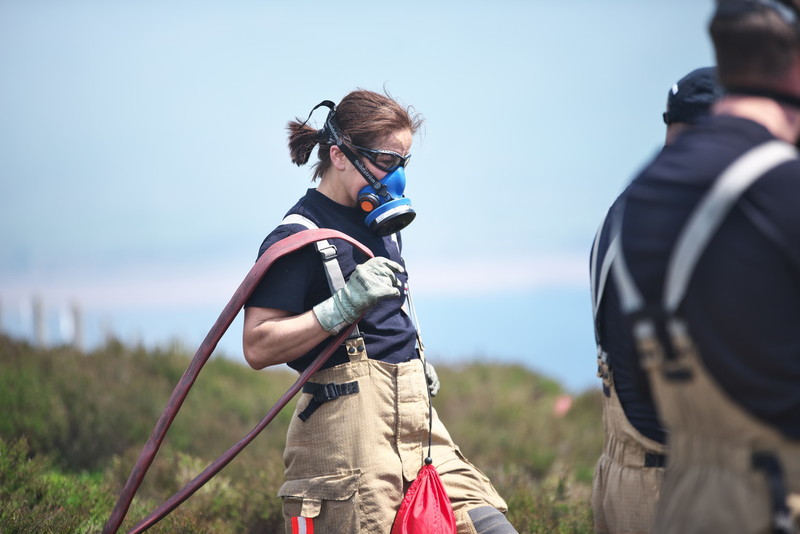 For more fitness training tips, including suggested training plans and calendars, see our “Training Plan” guide. Borg scale 6 – 20Perceived ExertionCategory Ratio 1 – 10% Effort6No exertion at all020%7Extremely light30%8140%9Very light50%1055%11Light60%12365%13Somewhat hard70%14575%15Hard (heavy)80%16785%17Very hard90%1895%19Extremely hard10100%20Maximal exertionExhaustion